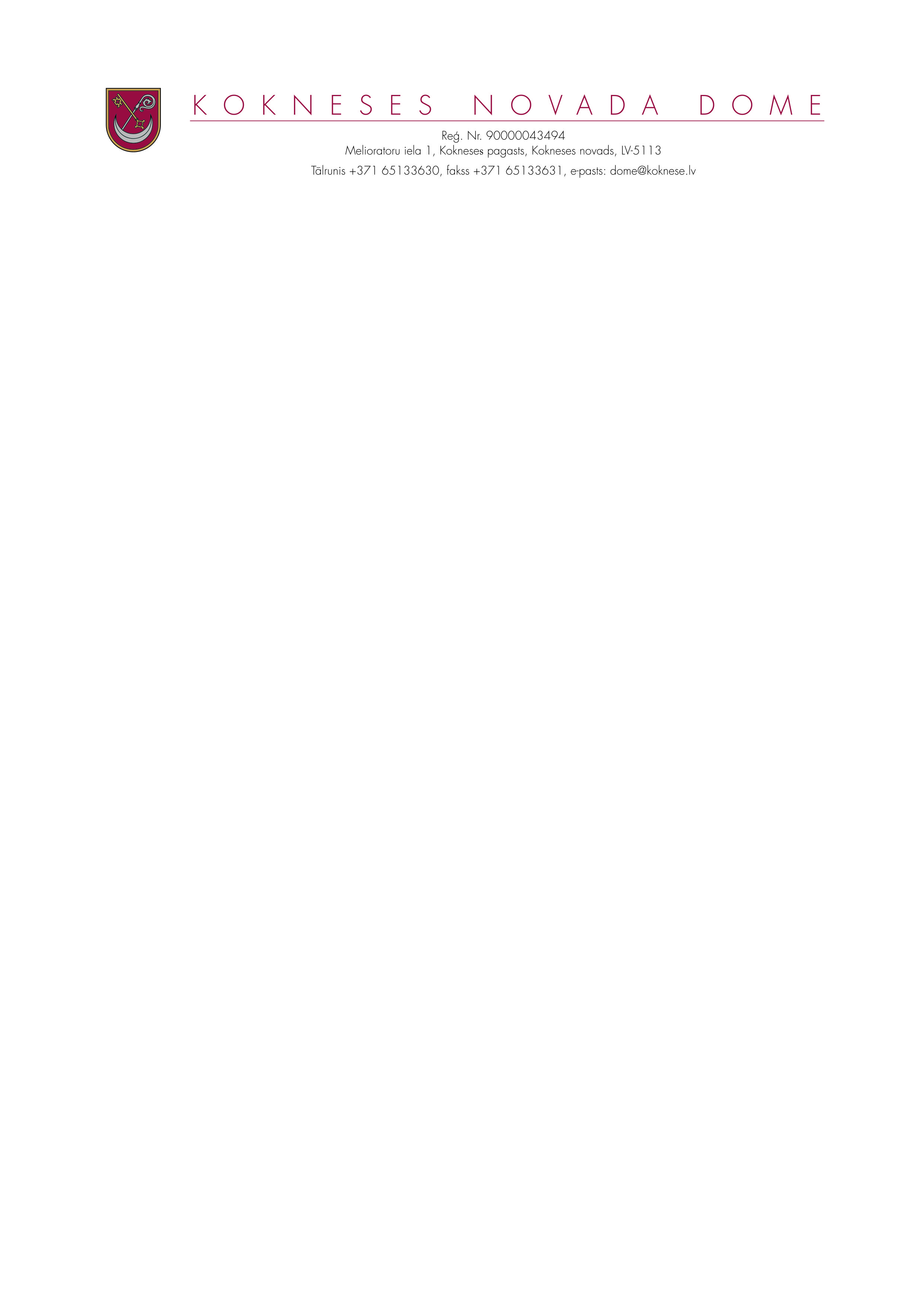 DOMES SĒDES PROTOKOLA IZRAKSTSKokneses  novada Kokneses pagastā2020.gada 29.aprīlī								Nr.75.2Par  Kokneses pamatskolas-attīstības centra  uzturēšanas izdevumu segšanu piešķirtās valsts budžeta mērķdotācijas izlietojumu par laikposmu no 2020. gada  17. aprīļa  līdz 2020. gada 12. maijam ____________________________________________________________________________Pamatojoties uz Ministru kabineta  2020.gada 12.marta rīkojumu Nr.103 (prot. Nr. 11 1. §) “Par ārkārtējās situācijas izsludināšanu” un Ministru kabineta  2020.gada 16.aprīļa  rīkojumu Nr.179 (prot. Nr. 25 1. §) “Grozījumi Ministru kabineta 2020.gada 12.marta rīkojumā  Nr.103 “Par ārkārtējās situācijas izsludināšanu”  punktiem 4.3.4, 4.3.4 1., 4.3.4 2 un 4.3.4 4, lai nodrošinātu speciālās izglītības iestāžu uzturēšanas izdevumu segšanai piešķirtās valsts budžeta mērķdotācijas izlietojumu par laikposmu, kad valstī ir noteikta ārkārtējā situācija, saņemto valsts budžeta mērķdotāciju pašvaldība atbilstoši pašvaldības domes lēmumam var izlietot tās administratīvajā teritorijā dzīvesvietu deklarējušo attiecīgās speciālās izglītības iestādes izglītojamo ēdināšanai (gatavā ēdiena vai pārtikas paku piegādei), ja speciālās izglītības iestādes izglītojamā deklarētā dzīvesvieta neatrodas tās pašvaldības administratīvajā teritorijā, kurā atrodas speciālās izglītības iestāde, pašvaldība, kura ir saņēmusi minēto valsts budžeta mērķdotāciju, nodrošina izglītojamā ēdināšanu (gatavā ēdiena vai pārtikas paku piegādi) atbilstoši pašvaldības domes lēmumam vai par ēdināšanas pakalpojuma sniegšanu minētajam izglītojamam vienojas ar pašvaldību, kurā deklarēta izglītojamā dzīvesvieta, kā arī vienojas par savstarpējo norēķinu kārtību saskaņā ar MK 15.07.2016. noteikumiem Nr. 477 "Speciālās izglītības iestāžu un vispārējās izglītības iestāžu speciālās izglītības klašu (grupu) finansēšanas kārtību" ir noteikts uzturēšanas izdevumu normatīvs vienam internātskolas izglītojamam, kas saņem internāta pakalpojumus, kur viena no izdevumu pozīcijām ir "ēdināšanas izdevumi".Ņemot vērā valstī noteikto ārkārtējo situāciju COVID-19 ierobežošanai un 2020.gada 29.aprīļa  Kultūras, izglītības, sporta un sabiedrisko lietu pastāvīgās komitejas 29.04.2020. ieteikumu , atklāti balsojot, PAR-14 (Ilgonis Grunšteins, Pēteris Keišs, Jānis Krūmiņš, Aigars Kalniņš, Dāvis Kalniņš, Rihards Krauklis, Raina Līcīte, Jānis Liepiņš, Henriks Ločmelis, Jānis Miezītis, Edgars Mikāls, Māris Reinbergs, Ziedonis Vilde, Dainis Vingris),PRET-nav,  ATTURAS-nav, Kokneses novada dome NOLEMJ1. Noteikt, ka valstī izsludinātās ārkārtējās situācijas laikā no 2020. gada 17. aprīļa līdz 2020. gada 12. maijam Kokneses pamatskolas – attīstības centra izglītojamajiem, tiek nodrošināta ēdināšana – pārtikas paka.2. Noteikt, ka valstī izsludinātās ārkārtējās situācijas laikā no 2020. gada 17. aprīļa līdz 2020. gada 12. maijam Kokneses pamatskolas – attīstības centra uzturēšanas izdevumu segšanai piešķirtās valsts budžeta mērķdotācijas izlietojums ēdināšanai – pārtikas pakai (pārtikas produkti un kaste to transportēšanai) tiek noteikts 2,20 euro dienā (piecu dienu darba nedēļa, izņemot svētku dienas).3. Uzdod Kokneses pamatskolas – attīstības centra direktorei Anitai Ščerbinskai organizēt pārtikas paku sagatavošanu. Par pārtikas paku piegādi, savstarpēji vienojoties ar Kokneses pamatskolas – attīstības centra izglītojamo likumiskajiem pārstāvjiem, nepieciešamības gadījumā ar pašvaldībām, kuru teritorijā ir deklarēti skolas izglītojamie. 4. Domes lēmumu triju darba dienu laikā publiskot mājas lapā www.koknese.lvSēdes vadītājs,domes priekšsēdētājs		( personiskais paraksts)		D.Vingris